September 2019 – Sam unit located at Gables Ave end of Upper Southrepps, Incoming Traffic    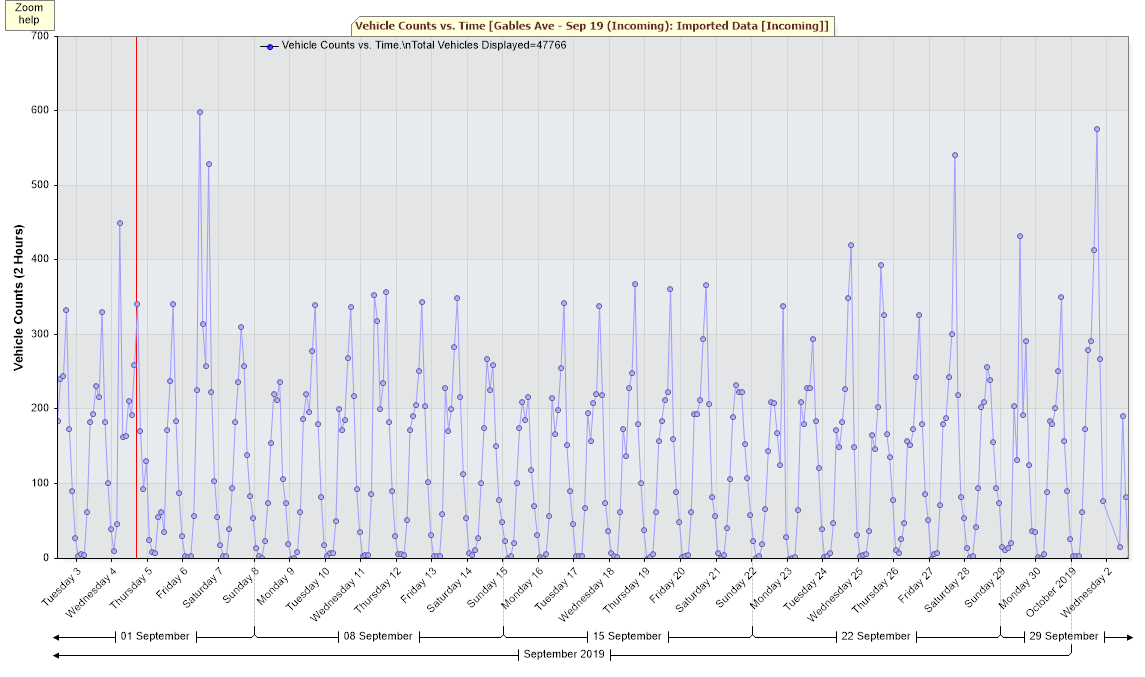 September 2019 – Sam unit located at Gables Ave end of Upper Southrepps, Incoming Traffic    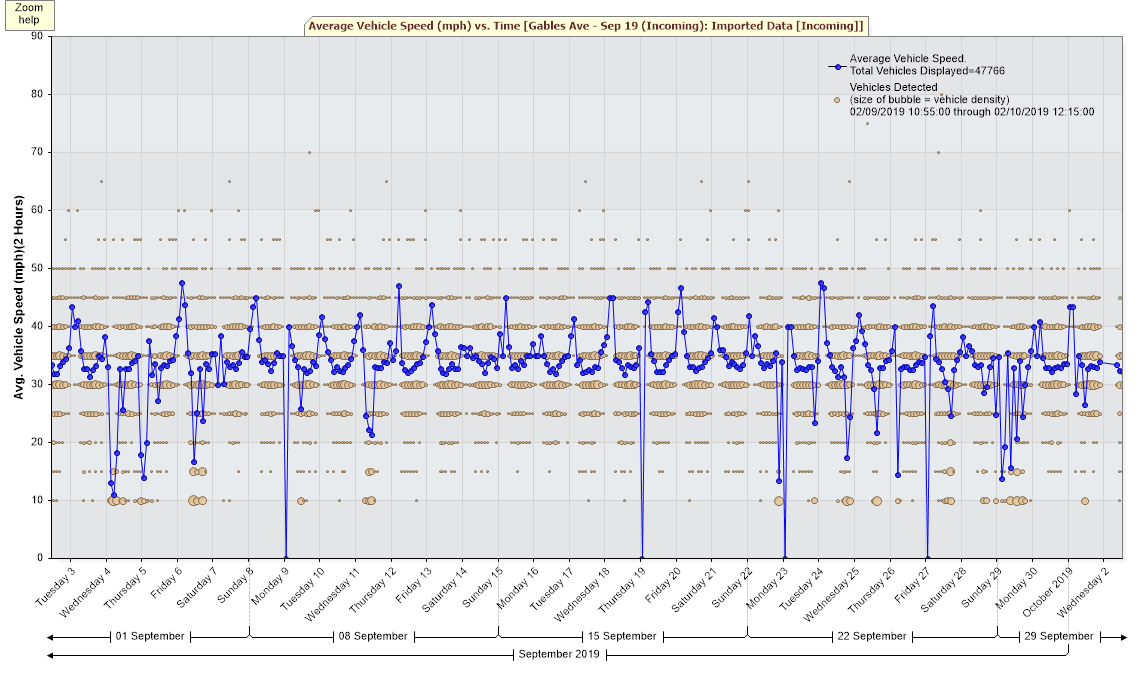 September 2019 – Sam unit located at Gables Ave end of Upper Southrepps, Incoming Traffic    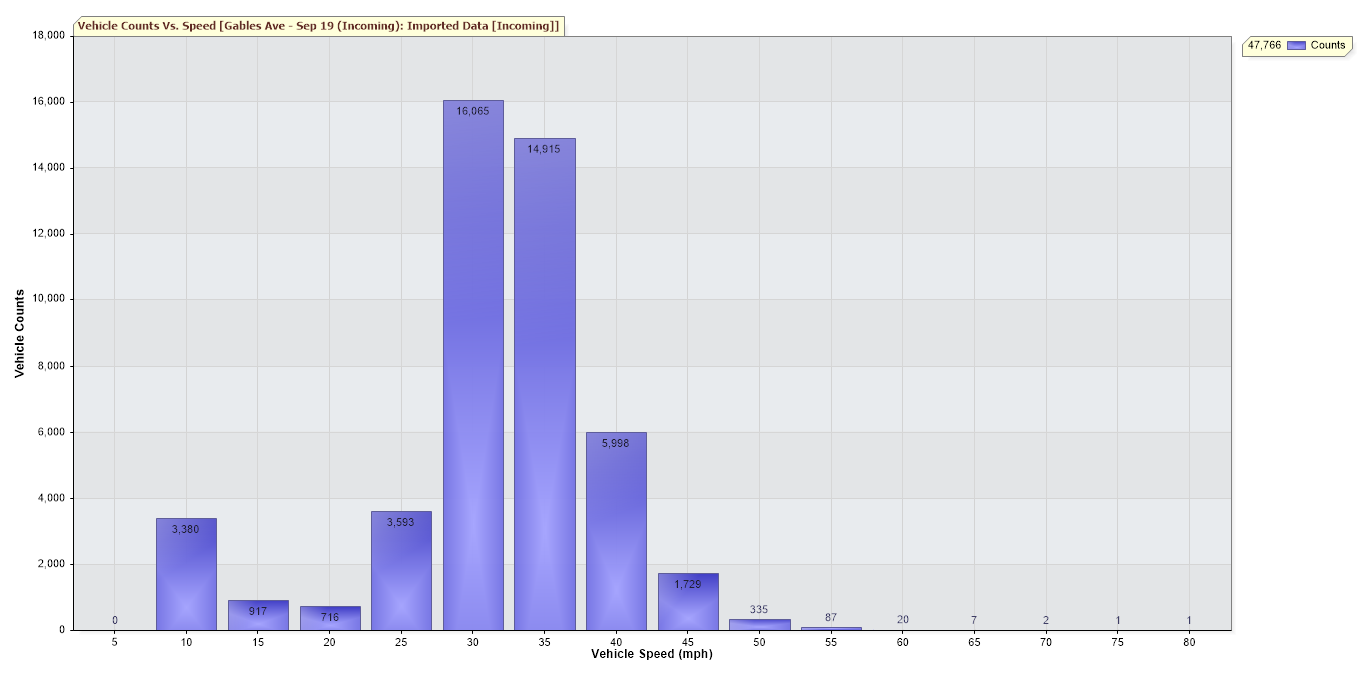 